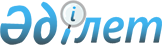 "Курчатов қаласының 2010-2012 жылдарға арналған бюджеті туралы" 2009 жылғы 24 желтоқсандағы N 23/178-IV шешімге өзгертулер мен толықтырулар енгізу туралы
					
			Күшін жойған
			
			
		
					Шығыс Қазақстан облысы Курчатов қалалық мәслихатының 2010 жылғы 22 қаңтардағы N 24/188-IV шешімі. Шығыс Қазақстан облысы Әділет департаментінің Курчатов қаласындағы Әділет басқармасында 2010 жылғы 2 ақпанда N 5-3-88 тіркелді. Шешімнің қабылдау мерзімінің өтуіне байланысты қолдану тоқтатылды - Шығыс Қазақстан облысы Курчатов қалалық мәслихаты аппаратының 2010 жылғы 29 желтоқсандағы N 307 хатымен

      Ескерту. Шешімнің қабылдау мерзімінің өтуіне байланысты қолдану тоқтатылды - Шығыс Қазақстан облысы Курчатов қалалық мәслихаты аппаратының 2010.12.29 N 307 хатымен.      Қазақстан Республикасының 2008 жылғы 04 желтоқсандағы № 95-IV Бюджеттік кодексінің 109 бабына, «Қазақстан Республикасындағы жергілікті мемлекеттік басқару және өзін-өзі басқару туралы» Қазақстан Республикасының 2001 жылғы 23 қаңтардағы № 148 Заңының 6 бабы 1 тармағы 1) тармақшасына, «2010-2012 жылдарға арналған облыстық бюджет туралы» Шығыс Қазақстан облыстық мәслихатының 2009 жылғы 21 желтоқсандағы № 17/222-IV шешімге өзгерістер мен толықтырулар енгізу туралы» 2010 жылғы 15 қаңтардағы № 18/237-IV шешіміне (нормативтік құқықтық кесімдерді мемлекеттік тіркеудің тізіліміне 2525 нөмірімен 2010 жылғы 25 қаңтарда тіркелген) сәйкес Курчатов қалалық мәслихаты ШЕШІМ ҚАБЫЛДАДЫ:



      1. «Курчатов қаласының 2010-2012 жылдарға арналған бюджеті туралы» 2009 жылғы 24 желтоқсандағы № 23/178-IV шешімге (нормативтік құқықтық кесімдерді мемлекеттік тіркеудің тізіліміне 5-3-85 нөмірімен тіркелген, облыстық «Дидар» газетінің 2010 жылғы 14 қаңтардағы № 7–8, «Рудный Алтай» газетінің 2010 жылғы 13 қаңтардағы № 5–6 сандарында жарияланған) мынадай өзгертулер мен толықтырулар енгізілсін:

      1) 1 тармақтағы 1)–6) тармақшалар мынадай редакцияда баяндалсын:

      «1) кірістер – 586984,0 мың теңге, соның ішінде:

      салықтық түсімдерден – 444534,0 мың теңге;

      салықтық емес түсімдерден – 3110,0 мың теңге;

      негізгі капиталды сатудан түскен түсімдерден – 20544,0 мың теңге;

      трансферттер түсімдерінен – 118796,0 мың теңге;

      2) шығындар – 591457,0 мың теңге;

      3) таза бюджеттік несиелендіру – 0,0 мың теңге, соның ішінде:

      бюджеттік несиелер – 0,0 мың теңге;

      бюджеттік несиелерді жабу – 0,0 мың теңге;

      4) қаржылық активтермен операциялар бойынша сальдо – 0,0 мың теңге, соның ішінде:

      қаржылық активтерді сатып алу – 0,0 мың теңге;

      мемлекеттік қаржылық активтерді сатудан түскен түсімдер – 0,0 мың теңге;

      5) бюджет (профицит) тапшылығы – -4473,0 мың теңге;

      6) бюджет тапшылығын қаржыландыру – 4473,0 мың теңге»;



      2) мынадай мазмұндағы 8-1 – 8-3 тармақтармен толықтырылсын:

      «8-1. 2010 жылға арналған қалалық бюджетте республикалық бюджеттен мынадай көлемде ағымдағы нысаналы трансферттер қарастырылсын:

      1695,0 мың теңге – мектепке дейінгі білім ұйымдарын, орта, техникалық және орта білімнен кейінгі кәсіптік білім беру ұйымдарын, біліктілікті арттыру институттарын «Өзін-өзі тану» пәні бойынша оқу материалдарымен қамтамасыз етуге;

      580,0 мың теңге – ең төменгі күнкөріс деңгейі мөлшерінің өсуіне байланысты мемлекеттік атаулы әлеуметтік көмек пен 18 жасқа дейінгі балаларға ай сайынғы мемлекеттік жәрдемақы төлеуге;

      2050,0 мың теңге – Ұлы Отан соғысының қатысушылары мен мүгедектеріне Ұлы Отан соғысындағы Жеңістің 65 жылдығына орай біржолғы материалдық көмек төлеуге және жол жүруін қамтамасыз етуге;

      1838,0 мың теңге – ветеринария саласындағы жергілікті атқарушы органдардың бөлімшелерін ұстауға;

      636,0 мың теңге – эпизоотияға қарсы іс-шараларды жүргізуге;

      «8-2. 2010 жылға арналған қалалық бюджетте республикалық бюджеттен кадрларды өңірлік жұмыспен қамту және қайта даярлау стратегиясын іске асыру шеңберінде жұмыспен қамтамасыз етуге, инженерлік-коммуникациялық инфрақұрылымдарды жөндеуді қаржыландыру үшін және қалалар мен елді мекендерді абаттандыруға 40353,0 мың теңге ағымдағы нысаналы трансферттер қарастырылсын»;

      «8-3. 2010 жылға арналған қалалық бюджетте республикалық бюджеттен әлеуметтік жұмыс орындары мен жастар практикасы бағдарламасын кеңейтуге 5400 мың теңге мөлшерінде ағымдағы нысаналы трансферттер қарастырылсын»;



      3) 1 қосымша осы шешімнің 1 қосымшасына сай жаңа редакцияда баяндалсын;



      4) 2 және 3 қосымшаларда:

      «454» әкімгер коды «001» бағдарлама коды «475» кодына және «004» кодына сәйкес ауыстырылсын;

      «Кәсіпкерлік және ауыл шаруашылығы» сөздері «Кәсіпкерлік, ауыл шаруашылығы және ветеринария» сөздерімен ауыстырылсын;

      «Жергілікті деңгейде кәсіпкерлік, өнеркәсіп, ауыл шаруашылығы және ветеринария саласындағы мемлекеттік саясатты іске асыру бойынша қызметтер» сөздері «Кәсіпкерлікті, өнеркәсіп пен ауыл шаруашылығын және ветеринарияны дамыту саласында жергілікті деңгейдегі мемлекеттік саясатты іске асыру жөніндегі қызметтер» сөздерімен ауыстырылсын.



      2. Осы шешім 2010 жылдың 1 қаңтарынан қолданысқа енгізіледі.

      

      

      Сессия төрағасы, Курчатов

      қалалық мәслихатының хатшысы                      Ш. ТӨЛЕУТАЕВ

      Курчатов қалалық мәслихатының

      24 сессиясының

      2010 жылғы 22 қаңтардағы

      № 24/188–ІV шешіміне

      1 қосымша      Курчатов қалалық мәслихатының

      23 сессиясының

      2009 жылғы 24 желтоқсандағы

      № 23/ 178–ІV шешіміне

      1 қосымша 

      Курчатов қаласының 2010 жылға арналған анықталған бюджеті      

      

      Экономика және бюджеттік

      жоспарлау бөлімінің бастығы                       Т. ЕЛЬНИКОВА
					© 2012. Қазақстан Республикасы Әділет министрлігінің «Қазақстан Республикасының Заңнама және құқықтық ақпарат институты» ШЖҚ РМК
				санатсанатСыныпСыныпшаЕрек

шелікКірістер атауы2010 жыл

(мың теңге)1Кірістер586 984,01Салықтық түсімдер444 534,001Табыс салығы168 170,02Жеке табыс салығы168 170,001Төлем көзінен салық салынатын табыстардан ұсталатын жеке табыс салығы156 071,002Төлем көзінен салық салынбайтын табыстардан ұсталатын жеке табыс салығы11 130,003Қызметін біржолғы талон бойынша жүзеге асыратын жеке тұлғалардан алынатын жеке табыс салығы504,004Төлем көзінен салық салынатын шетелдік азаматтар табыстарынан ұсталатын жеке табыс салығы465,003Әлеуметтік салық146 913,01Әлеуметтік салық146 913,001Әлеуметтік салық146 913,004Меншікке салынатын салықтар105 742,01Мүлікке салынатын салықтар59 962,001Заңды тұлғалардың және жеке кәсіпкерлердің мүлкіне салынатын салық59 207,002Жеке тұлғалардың мүлкіне салынатын салық755,03Жер салығы32 459,002Елді мекендер жерлеріне жеке тұлғалардан алынатын жер салығы2 040,008Елді мекендер жерлеріне заңды тұлғалардан, жеке кәсіпкерлерден, жеке нотариустар мен адвокаттардан алынатын жер салығы30 419,04Көлік құралдарына салынатын салық13 321,001Заңды тұлғалардан көлік құралдарына салынатын салық4 651,002Жеке тұлғалардан көлік құралдарына салынатын салық8 670,005Тауарларға, жұмыстарға және қызметтерге салынатын ішкі салықтар21 474,02Акциздер1 061,096Заңды және жеке тұлғалар бөлшек саудада өткізетін, сондай-ақ өзінің өндірістік мұқтаждарына пайдаланылатын бензин (авиациялықты қоспағанда)953,097Заңды және жеке тұлғаларға бөлшек саудада өткізетін, сондай-ақ өз өндірістік мұқтаждарға пайдаланылатын дизель отыны108,03Табиғи және басқа ресурстарды пайдаланғаны үшін түсетін түсімдер16 150,015Жер учаскелерін пайдаланғаны үшін төлем16 150,04Кәсіпкерлік және кәсіби қызметті жүргізгені үшін алынатын алымдар4 263,001Жеке кәсіпкерлерді мемлекеттік тіркегені үшін алынатын алым231,002Жекеленген қызмет түрлерімен айналысу құқығы үшін алынатын лицензиялық алым1 782,003Заңды тұлғаларды мемлекеттік тіркегені және филиалдар мен өкілдіктерді есептік тіркегені, сондай-ақ оларды қайта тіркегені үшін алым79,014Көлік құралдарын мемлекеттік тіркегені, сондай-ақ оларды қайта тіркегені үшін алым227,018Жылжымайтын мүлікке және олармен мәміле жасау құқығын мемлекеттік тіркегені үшін алынатын алым977,020Жергілікті маңызы бар және елді мекендегі жалпы пайдаланудағы автомобиль жолдарын бөлу жолағында сыртқы (көрнекі) жарнамаларды орналастырғаны үшін алынатын төлем967,008Заңдық мәнді іс-әрекеттерді жасағаны және (немесе) оған уәкілеттігі бар мемлекеттік органдар немесе лауазымды адамдар құжаттар бергені үшін алынатын міндетті төлемдер2 235,01Мемлекеттік баж салығы2 235,002Мемлекеттік мекемелерге сотқа берілетін талап арыздарынан алынатын мемлекеттік бажды қоспағанда, мемлекеттік баж сотқа берілетін талап арыздардан, ерекше талап ету істері арыздарынан, ерекше жүргізілетін істер бойынша арыздардан (шағымдардан), сот бұйрығын шығару туралы өтініштерден, атқару парағының дубликатын беру туралы шағымдардан, аралық (төрелік) соттардың және шетелдік соттардың шешімдерін мәжбүрлеп орындауға атқару парағын беру туралы шағымдардың, сот актілерінің атқару парағының және өзге де құжаттардың көшірмелерін қайта беру туралы шағымдардан алынады1 503,004Азаматтық хал актілерін тіркегені үшін, сондай-ақ азаматтарға азаматтық хал актілерін тіркеу туралы куәліктерді және азаматтық хал актілері жазбаларын өзгертуге, толықтыруға және қалпына келтіруге байланысты куәліктерді қайтадан бергені үшін мемлекеттік баж327,005Шетелге баруға және Қазақстан Республикасына басқа мемлекеттерден адамдарды шақыруға құқық беретін құжаттарды ресімдегені үшін, сондай-ақ осы құжаттарға өзгерістер енгізгені үшін мемлекеттік баж114,007Қазақстан Республикасы азаматтығын алу, Қазақстан Республикасының азаматтығын қалпына келтіру және Қазақстан Республикасы азаматтығын тоқтату туралы құжаттарды ресімдегені үшін мемлекеттік баж19,008Тұрғылықты жерін тіркегені үшін алынатын мемлекеттік баж146,009Аңшы куәлігін бергені және оны жыл сайын тіркегені үшін мемлекеттік баж12,010Жеке және заңды тұлғалардың азаматтық, қызметтік қаруының (аңшылық суық қаруды, белгі беретін қаруды, ұңғысыз атыс қаруын, механикалық шашыратқыштарды, көзден жас ағызатын немесе тітіркендіретін заттар толықтырылған аэрозольді және басқа құрылғыларды, үрлемелі қуаты 7,5 Дж-дан аспайтын пневматикалық қаруды қоспағанда және калибрі 4,5 мм-ге дейінгілерді қоспағанда) әрбір бірлігін тіркегені және қайта тіркегені үшін алынатын мемлекеттік баж41,012Қаруды және оның оқтарын сақтауға немесе сақтау мен алып жүруге, тасымалдауға, Қазақстан Республикасының аумағына әкелуге және Қазақстан Республикасынан әкетуге рұқсат бергені үшін алынатын мемлекеттік баж73,02Салықтық емес түсімдер3 110,001Мемлекеттік меншіктен түсетін кірістер2 882,05Мемлекеттік меншіктегі мүлікті жалға беруден түсетін кірістер2 882,004Коммуналдық меншіктегі мүлікті жалдаудан түсетін кірістер2 882,006Басқа да салықтық емес түсімдер228,01Басқа да салықтық емес түсімдер228,007Жергілікті бюджеттен бұрын алынған пайдаланылмаған қаражаттарды қайтару 57,009Жергілікті бюджетке басқа да салықтық емес түсімдер171,03Негізгі капиталды сатудан түсетін түсімдер20 544,003Жерді және материалдық емес активтер сату20 544,01Жерді сату20 452,001Жер учаскелерін сатудан түскен түсімдер20 452,02Материалды емес активтерді сату92,002Жер учаскелерін жалдау құқығын сатқаны үшін төлем92,04Трансферттердің түсімдері118 796,002Мемлекеттік басқарудың жоғарғы тұрған органдарынан түсетін трансферттер118 796,02Облыстық бюджеттен түсетін трансферттер118 796,001Ағымдағы нысаналы трансферттер79 641,003Субвенциялар39 155,0Функ

цио

нал

ды

топФунк

цио

нал

дық

жал

ғасыәкім

шілікБағ

дар

лама

ларБағ

дар

лама

лар

атауыАтауы2010 жыл

мың теңгеІІ. Шығындар591 457,01Жалпы сипаттағы мемлекеттік қызметтер73 958,001Мемлекеттік басқарудың жалпы функцияларын орындайтын өкілді, атқарушы және басқа органдар56 511,0112Аудан (облыстық маңызы бар қала) мәслихатының аппараты10 732,0001Аудан (облыстық маңызы бар қала) мәслихатының қызметін қамтамасыз ету10 732,0122Аудан (облыстық маңызы бар қаланың) әкімінің аппараты45 779,0001Аудан (облыстық маңызы бар қаланың) әкімінің қызметін қамтамасыз ету жөніндегі қызметтер42 024,0002Ақпараттық жүйелер құру2 550,0004Мемлекеттік органдарды материалдық-техникалық жарақтандыру1 205,002Қаржылық қызмет12 797,0452Ауданның (облыстық маңызы бар қаланың) қаржы бөлімі12 797,0001Аудандық бюджетті орындау және коммуналдық меншікті (облыстық маңызы бар қала) саласындағы мемлекеттік саясатты іске асыру жөніндегі қызметтер9 385,0003Салық салу мақсатында мүлікті бағалауды жүргізу42,0004Біржолғы талондарды беру жөніндегі жұмысты және біржолғы талондарды іске асырудан сомаларды жинаудың толықтығын қамтамасыз етуді ұйымдастыру10,0010Коммуналдық меншікті жекешелендіруді ұйымдастыру1 000,0011Коммуналдық меншікке түскен мүлікті есепке алу, сақтау, бағалау және сату2 200,0019Мемлекеттік органдарды материалдық-техникалық жарақтандыру160,005Жоспарлау және статистикалық қызмет4 650,0453Ауданның (облыстық маңызы бар қаланың) экономика және бюджеттік жоспарлау бөлімі4 650,0001Экономикалық саясатты, мемлекеттік жоспарлау жүйесін қалыптастыру және дамыту және ауданды (облыстық маңызы бар қаланы) басқару саласындағы мемлекеттік саясатты іске асыру жөніндегі қызметтер4 650,02Қорғаныс5 655,001Әскери мұқтаждар5 530,0122Аудан (облыстық маңызы бар қала) әкімінің аппараты5 530,0005Жалпыға бірдей әскери міндетті атқару шеңберіндегі іс-шаралар5 530,002Төтенше жағдайлар жөніндегі жұмыстарды ұйымдастыру125,0122Аудан (облыстық маңызы бар қала) әкімінің аппараты125,0006Аудан (облыстық маңызы бар қала) ауқымындағы төтенше жағдайлардың алдын алу және оларды жою125,03Қоғамдық тәртіп, қауіпсіздік, құқықтық, сот, қылмыстық-атқару қызметі601,001Құқықтық қорғау қызметі601,0458Ауданның (облыстық маңызы бар қаланың) тұрғын үй- коммуналдық шаруашылығы, жолаушылар көлігі және автомобиль жолдары бөлімі601,0021Елді мекендерде жол жүрісі қауіпсіздігін қамтамасыз ету601,04Білім беру215 438,001Мектепке дейінгі тәрбие және оқыту27 705,0464Ауданның (облыстық маңызы бар қаланың) білім беру бөлімі27 705,0009Мектепке дейінгі тәрбие ұйымдарының қызметін қамтамасыз ету27 705,002Бастауыш, негізгі орта және жалпы орта білім беру176 299,0464Ауданның (облыстық маңызы бар қаланың) білім беру бөлімі176 299,0003Жалпы білім беру162 302,0006Балалар үшін қосымша білім беру13 997,009Білім беру саласындағы өзге де қызметтер11 434,0464Ауданның (облыстық маңызы бар қаланың) білім беру бөлімі11 434,0001Жергілікті деңгейде білім беру саласындағы мемлекеттік саясатты іске асыру жөніндегі қызметтер7 895,0005Ауданның (облыстық маңызы бар қаланың) мемлекеттік білім беру мекемелері үшін оқулықтар мен оқу-әдістемелік кешендерді сатып алу және жеткізу3 439,0013Мемлекеттік органдарды материалдық-техникалық жарақтандыру100,06Әлеуметтік көмек және әлеуметтік қамсыздандыру66 494,002Әлеуметтік көмек56 505,0451Ауданның (облыстық маңызы бар қаланың) жұмыспен қамту және әлеуметтік бағдарламалар бөлімі56 505,0002Еңбекпен қамту бағдарламасы17 716,0100Қоғамдық жұмыстар8 595,0101Жұмыссыздарды кәсіптік даярлау және қайта даярлау2 079,0102Халықты жұмыспен қамту саласында азаматтарды әлеуметтік қорғау жөніндегі қосымша шаралар1 642,0103Республикалық бюджеттен берілетін ағымдағы нысаналы трансферттер есебінен әлеуметтік жұмыс орындары және жастар практикасы бағдарламасын кеңейтуге5 400,0005Мемлекеттік атаулы әлеуметтік көмек1 900,0011Республикалық бюджеттен берілетін трансферттер есебінен400,0015Жергілікті бюджет қаражаты есебінен1 500,0006Тұрғын үй көмегі3 500,0007Жергілікті өкілетті органдардың шешімі бойынша азаматтардың жекелеген топтарына әлеуметтік көмек28 259,0010Үйден тәрбиеленіп оқытылатын мүгедек балаларды материалдық қамтамасыз ету660,0014Мұқтаж азаматтарға үйде әлеуметтік көмек көрсету1 047,0015Жергілікті бюджет қаражаты есебінен1 047,001618 жасқа дейінгі балаларға мемлекеттік жәрдемақылар1 330,0011Республикалық бюджеттен берілетін трансферттер есебінен180,0015Жергілікті бюджет қаражаты есебінен 1 150,0017Мүгедекті оңалту жеке бағдарламасына сәйкес, мұқтаж мүгедектерді міндетті гигиеналық құралдармен қамтамасыз етуге және ымдау тілі мамандарының, жеке көмекшілердің қызмет көрсетуіне43,0019Ұлы Отан соғысының қатысушылары мен мүгедектеріне Ұлы Отан соғысындағы Жеңістің 65 жылдығына орай жол жүруін қамтамасыз етуге200,0011Республикалық бюджеттен берілетін трансферттер есебінен200,0020Ұлы Отан соғысының қатысушылары мен мүгедектеріне Ұлы Отан соғысындағы Жеңістің 65 жылдығына орай біржолғы материалдық көмек төлеуге1 850,0011Республикалық бюджеттен берілетін трансферттер есебінен1 850,009Әлеуметтік көмек және әлеуметтік қамтамасыз ету салаларындағы өзге де қызметтер9 989,0451Ауданның (облыстық маңызы бар қаланың) жұмыспен қамту және әлеуметтік бағдарламалар бөлімі9 989,0001Жергілікті деңгейде халық үшін әлеуметтік бағдарламаларды жұмыспен қамтуды қамтамасыз етуді іске асыру саласындағы мемлекеттік саясатты іске асыру жөніндегі қызметтер9 709,0011Жәрдемақыларды және басқа да әлеуметтік төлемдерді есептеу, төлеу мен жеткізу бойынша қызметтерге ақы төлеу180,0022Мемлекеттік органдарды материалдық-техникалық жарақтандыру100,07Тұрғын үй-коммуналдық шаруашылық129 108,001Тұрғын үй шаруашылығы6 000,0458Ауданның (облыстық маңызы бар қаланың) тұрғын үй-коммуналдық шаруашылығы, жолаушылар көлігі және автомобиль жолдары бөлімі6 000,0003Мемлекеттік тұрғын үй қорының сақталуын ұйымдастыру6 000,002Коммуналдық шаруашылығы87 519,0458Ауданның (облыстық маңызы бар қаланың) тұрғын үй-коммуналдық шаруашылығы, жолаушылар көлігі және автомобиль жолдары бөлімі66 499,0028Коммуналдық шаруашылығын дамыту6 000,0015Жергілікті бюджет қаражаты есебінен6 000,0030Өңірлік жұмыспен қамту және кадрларды қайта даярлау стратегиясын іске асыру шеңберінде инженерлік коммуникациялық инфрақұрылымды жөндеу және елді-мекендерді көркейту60 499,0027Республикалық бюджеттен берілетін трансферттер есебінен40 353,0029Ауданның (облыстық маңызы бар қаланың) бюджет қаражаты есебінен20 146,0466Ауданның (облыстық маңызы бар қаланың) сәулет, қала құрылысы және құрылыс бөлімі21 020,0005Коммуналдық шаруашылығын дамыту21 020,0015Жергілікті бюджет қаражаты есебінен21 020,003Елді мекендерді көркейту35 589,0458Ауданның (облыстық маңызы бар қаланың) тұрғын үй-коммуналдық шаруашылығы, жолаушылар көлігі және автомобиль жолдары бөлімі35 589,0015Елді мекендердегі көшелерді жарықтандыру6 656,0016Елді мекендердің санитариясын қамтамасыз ету6 899,0017Жерлеу орындарын күтіп ұстау және туысы жоқтарды жерлеу34,0018Елді мекендерді абаттандыру және көгалдандыру22 000,08Мәдениет, спорт, туризм және ақпараттық кеңістік44 744,001Мәдениет саласындағы қызмет24 731,0455Ауданның (облыстық маңызы бар қаланың) мәдениет және тілдерді дамыту бөлімі23 541,0003Мәдени ойын-сауық жұмысын қолдау23 541,0466Ауданның (облыстық маңызы бар қаланың) сәулет, қала құрылысы және құрылыс бөлімі1 190,0011Мәдениет объектілерін дамыту1 190,0015Жергілікті бюджет қаражатынан1 190,003Ақпараттық кеңістік10 688,0455Ауданның (облыстық маңызы бар қаланың) мәдениет және тілдерді дамыту бөлімі9 306,0006Аудандық (қалалық) кітапханалардың жұмыс істеуі4 969,0007Мемлекеттік тілді және Қазақстан халықтарының басқа да тілдерін дамыту4 337,0456Ауданның (облыстық маңызы бар қаланың) ішкі саясат бөлімі1 382,0002Бұқаралық ақпарат құралдары арқылы мемлекеттік ақпарат саясатын жүргізу1 008,0005Телерадиохабарлары арқылы мемлекеттік ақпараттық саясат жүргізу374,009Мәдениет, спорт, туризм және ақпараттық кеңестікті ұйымдастыру жөніндегі өзге де қызметтер9 325,0455Ауданның (облыстық маңызы бар қаланың) мәдениет және тілдерді дамыту бөлімі4 376,0001Жергілікті деңгейде тілдерді және мәдениетті дамыту саласындағы мемлекеттік саясатты іске асыру жөніндегі қызметтер4 196,0011Мемлекеттік органдарды материалдық-техникалық жарақтандыру180,0456Ауданның (облыстық маңызы бар қаланың) ішкі саясат бөлімі4 949,0001Жергілікті деңгейде ақпарат, мемлекеттілікті нығайту және азаматтардың әлеуметтік сенімділігін қалыптастыру саласында мемлекеттік саясатты іске асыру жөніндегі қызметтер4 769,0003Жастар саясаты саласындағы өңірлік бағдарламаларды іске асыру180,010Ауыл, су, орман, балық шаруашылығы, ерекше қорғалатын табиғат аумақтар, қоршаған ортаны және жануарлар дүниесін қорғау, жер қатынастары6 414,001Ауыл шаруашылығы300,0475Ауданның (облыстық маңызы бар қаланың) кәсіпкерлік, ауыл шаруашылығы және ветеринария бөлімі300,0007Қаңғыбас иттер мен мысықтарды аулау мен жоюды ұйымдастыру300,006Жер қатынастары5 478,0463Ауданның (облыстық маңызы бар қаланың) жер қатынастары бөлімі5 478,0001Аудан (облыстық маңызы бар қала) аумағында жер қатынастарын реттеу саласындағы мемлекеттік саясатты іске асыру жөніндегі қызметтер4 378,0004Жердi аймақтарға бөлу жөнiндегi жұмыстарды ұйымдастыру1 000,0008Мемлекеттік органдарды материалдық-техникалық жарақтандыру100,009Ауыл, су, орман, балық шаруашылықтары, қоршаған ортаны қорғау және жер қатынастары салаларындағы басқа да қызметтер636,0475Ауданның (облыстық маңызы бар қаланың) кәсіпкерлік, ауыл шаруашылығы және ветеринария бөлімі636,0013эпизотияға қарсы іс-шараларды жүргізуге636,011Өнеркәсіп, сәулет, қала құрылысы және құрылыс қызметі4 241,002Сәулет, қала құрылысы және құрылыс қызметі4 241,0466Ауданның (облыстық маңызы бар қаланың) сәулет, қала құрылысы және құрылыс бөлімі4 241,0001Құрылыс, облыс қалаларының, аудандарының және елді мекендерінің сәулеттік бейнесін жақсарту саласындағы мемлекеттік саясатты іске асыру және ауданның (облыстық маңызы бар қаланың) аумағын оңтайлы және тиімді қала құрылыстық игеруді қамтамасыз ету жөніндегі қызметтер4 241,012Көлік және коммуникация9 278,001Автомобиль көлігі9 278,0458Ауданның (облыстық маңызы бар қаланың) тұрғын үй-коммуналдық шаруашылығы, жолаушылар көлігі және автомобиль жолдары бөлімі9 278,0023Автомобиль жолдарының жұмыс істеуін қамтамасыз ету9 278,0015Жергілікті бюджет қаражаты есебінен9 278,013Басқалары14 310,009Басқалары14 310,0452Ауданның (облыстық маңызы бар қаланың) қаржы бөлімі500,0012Ауданның (облыстық маңызы бар қаланың) жергілікті атқарушы органның резерві500,0100Ауданның (облыстық маңызы бар қаланың) аумағындағы табиғи және техногендік сипаттағы төтенше жағдайларды жоюға арналған ауданның (облыстық маңызы бар қаланың) жергілікті атқарушы органының төтенше резерві400,0102Соттардың шешімдері бойынша міндеттемелерді орындауға арналған ауданның (облыстық маңызы бар қаланың) жергілікті атқарушы органының резерві100,0475Ауданның (облыстық маңызы бар қаланың) кәсіпкерлік, ауыл шаруашылығы және ветеринария бөлімі6 434,0001Кәсіпкерлікті, өнеркәсіп пен ауыл шаруашылығын және ветеринарияны дамыту саласында жергілікті деңгейдегі мемлекеттік саясатты іске асыру бойынша қызметтер6 050,0004Мемлекеттік органдарды материалдық-техникалық жарақтандыру384,0458Ауданның (облыстық маңызы бар қаланың) тұрғын үй-коммуналдық шаруашылығы, жолаушылар көлігі және автомобиль жолдары бөлімі7 376,0001Жергілікті деңгейде тұрғын үй-коммуналдық шаруашылығы, жолаушылар көлігі және автомобиль жолдары саласындағы мемлекеттік саясатты іске асыру жөніндегі қызметтер7 376,015Трансферттер21 216,001Трансферттер21 216,0452Ауданның (облыстық маңызы бар қаланың) қаржы бөлімі21 216,0020Бюджет саласындағы еңбекақы төлеу қорының өзгеруіне байланысты жоғары тұрған бюджеттерге берілетін ағымдағы нысаналы трансферттер21 216,0ІІІТаза бюджеттік несиелендіру0,0Бюджеттік несиелер0,05Бюджеттік несиелерді жабуІVҚаржылық активтермен операциялар жөніндегі сальдо:0,0Қаржылық активтерді сатып алу0,06Қаржылық активтерді сатудан мемлекетке түсетін түсімдерVБюджет тапшылығы (профициті)-4 473,0VІБюджет тапшылығын қаржыландыру (профицитті пайдалану)4 473,0